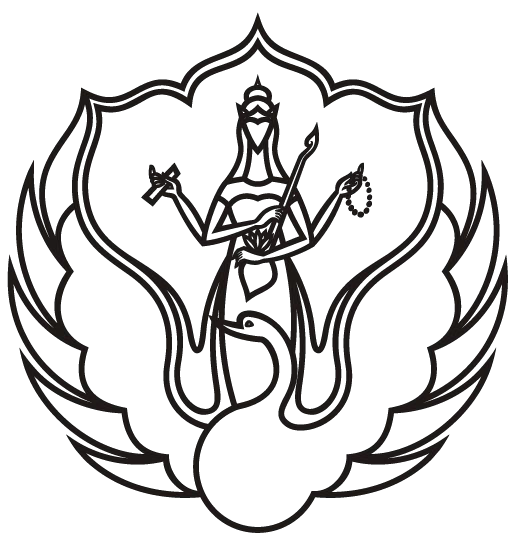 KEMENTERIAN PENDIDIKAN DAN KEBUDAYAANINSTITUT SENI INDONESIA YOGYAKARTAFAKULTAS SENI PERTUNJUKANJURUSAN ETNOMUSIKOLOGIJalan Parangtritis Km. 6,5 Kotak Pos 1210 Yogyakarta 55188Telepon (0274) 384106, 379133, 373659Laman https://lib.isi.ac.id, email: lib@isi.ac.idNomor	:      /     /2020	23 September 2020 Hal	: Permohonan Pendampingan 	   Perpustakaan OnlineKepada Yth.Kepala UPT Perpustakaan ISI YogyakartaDengan hormat,Dalam rangka optimalisasi pengelolaan dan pengembangan perpustakaan jurusan/prodi …….. serta untuk memudahkan dalam penelusuran informasi koleksi maka kami mohon pendampingan pengelolaan perpustakaan online menggunakan aplikasi SLiMS (Senayan Library Management System). Adapun website perpustakaan yang kami inginkan dengan alamat https://opac. ……. .isi.ac.id.Demikian surat permohonan ini kami buat. Atas perhatian dan kerjasamanya kami sampaikan terimakasihMengetahui Ketua Jurusan/ProdiNama ………….NIP. ……………